Постановление администрации Чепкас-Никольского сельского поселения Шемуршинского района Чувашской Республики от 15.06.2022г. №24          В соответствии с Федеральным законом  от 27 июля 2010 г. № 210-ФЗ «Об организации предоставления государственных и муниципальных услуг», Федеральным законом  от 6 октября 2003 г. № 131-ФЗ «Об общих принципах организации местного самоуправления в Российской Федерации»  на основании протеста прокурора Шемуршинского района  от 10.06.2022 года № 03-01/Прдп 256-22-20970019 в целях приведения нормативного правового  акта в соответствие с действующим законодательством администрация Чепкас-Никольского  сельского поселения Шемуршинского района Чувашской Республики постановляет:          1. Внести в постановление администрации Чепкас-Никольского  сельского поселения Шемуршинского района Чувашской Республики от 01.04.2020 года N 16 «Об утверждении административного регламента администрации Чепкас-Никольского  сельского поселения Шемуршинского района Чувашской Республики по предоставлению муниципальной услуги «Выдача уведомления о соответствии (несоответствии) указанных в уведомлении о планируемом строительстве объекта индивидуального жилищного строительства или садового дома параметрам и допустимости размещения объекта индивидуального жилищного строительства или садового дома на земельном участке на территории Чепкас - Никольского сельского поселения Шемуршинского района Чувашской Республики» (далее - Регламент) следующие изменения:      1.1.   в пункте 2.4 Регламента слова «не более 7 (семи) дней» заменить на «7 рабочих дней»:      1.2. пункт 2.7 Регламента  изложить в следующей редакции:  «2.7.  Запрещается требовать от заявителя:1) представления документов и информации или осуществления действий, представление или осуществление которых не предусмотрено нормативными правовыми актами, регулирующими отношения, возникающие в связи с предоставлением государственных и муниципальных услуг;2) представления документов и информации, в том числе подтверждающих внесение заявителем платы за предоставление государственных и муниципальных услуг, которые находятся в распоряжении органов, предоставляющих государственные услуги, органов, предоставляющих муниципальные услуги, иных государственных органов, органов местного самоуправления либо подведомственных государственным органам или органам местного самоуправления организаций, участвующих в предоставлении предусмотренных частью 1 статьи 1 Федерального закона от 27.07.2010 г. № 210-ФЗ государственных и муниципальных услуг, в соответствии с нормативными правовыми актами Российской Федерации, нормативными правовыми актами субъектов Российской Федерации, муниципальными правовыми актами, за исключением документов, включенных в определенный частью 6 настоящей статьи перечень документов. Заявитель вправе представить указанные документы и информацию в органы, предоставляющие государственные услуги, и органы, предоставляющие муниципальные услуги, по собственной инициативе;3) осуществления действий, в том числе согласований, необходимых для получения государственных и муниципальных услуг и связанных с обращением в иные государственные органы, органы местного самоуправления, организации, за исключением получения услуг и получения документов и информации, предоставляемых в результате предоставления таких услуг, включенных в перечни, указанные в части 1 статьи 9 Федерального закона от 27.07.2010 г. № 210-ФЗ;4) представления документов и информации, отсутствие и (или) недостоверность которых не указывались при первоначальном отказе в приеме документов, необходимых для предоставления государственной или муниципальной услуги, либо в предоставлении государственной или муниципальной услуги, за исключением следующих случаев:а) изменение требований нормативных правовых актов, касающихся предоставления государственной или муниципальной услуги, после первоначальной подачи заявления о предоставлении государственной или муниципальной услуги;б) наличие ошибок в заявлении о предоставлении государственной или муниципальной услуги и документах, поданных заявителем после первоначального отказа в приеме документов, необходимых для предоставления государственной или муниципальной услуги, либо в предоставлении государственной или муниципальной услуги и не включенных в представленный ранее комплект документов;в) истечение срока действия документов или изменение информации после первоначального отказа в приеме документов, необходимых для предоставления государственной или муниципальной услуги, либо в предоставлении государственной или муниципальной услуги;г) выявление документально подтвержденного факта (признаков) ошибочного или противоправного действия (бездействия) должностного лица органа, предоставляющего государственную услугу, или органа, предоставляющего муниципальную услугу, государственного или муниципального служащего, работника многофункционального центра, работника организации, предусмотренной частью 1.1 статьи 16 Федерального закона от 27.07.2010 г. № 210-ФЗ, при первоначальном отказе в приеме документов, необходимых для предоставления государственной или муниципальной услуги, либо в предоставлении государственной или муниципальной услуги, о чем в письменном виде за подписью руководителя органа, предоставляющего государственную услугу, или органа, предоставляющего муниципальную услугу, руководителя многофункционального центра при первоначальном отказе в приеме документов, необходимых для предоставления государственной или муниципальной услуги, либо руководителя организации, предусмотренной частью 1.1 статьи 16 Федерального закона от 27.07.2010 г. № 210-ФЗ, уведомляется заявитель, а также приносятся извинения за доставленные неудобства; 5) предоставления на бумажном носителе документов и информации, электронные образы которых ранее были заверены в соответствии с пунктом 7.2 части 1 статьи 16 Федерального закона от 27.07.2010 г. № 210-ФЗ, за исключением случаев, если нанесение отметок на такие документы либо их изъятие является необходимым условием предоставления государственной или муниципальной услуги, и иных случаев, установленных федеральными законами.»;1.3  раздел 3 Регламента дополнить пунктом 3.2 следующего содержания:    "3.2. Порядок выдачи дубликата документа, выданного по результатам предоставления муниципальной услуги, в том числе исчерпывающий перечень оснований для отказа в выдаче дубликата     Основанием для выдачи дубликата документа, выданного по результатам предоставления муниципальной услуги (далее - дубликат документа), является представление (направление) заявителем заявления о выдаче дубликата документа, выданного по результатам предоставления муниципальной услуги (далее - заявление о выдаче дубликата документа), в произвольной форме в адрес Администрации   Чепкас-Никольского  сельского поселения Шемуршинского района Чувашской Республики.      Заявление о выдаче дубликата документа может быть подано заявителем одним из следующих способов: лично, почтой, по электронной почте. Основаниями для отказа в выдаче заявителю дубликата документа, являются:      1) отсутствие в заявлении о выдаче дубликата документа информации, позволяющей идентифицировать ранее выданную информацию; 2) представление заявления о выдаче дубликата документа неуполномоченным лицом.Специалист Администрации Чепкас-Никольского  сельского поселения Шемуршинского района Чувашской Республики рассматривает заявление о выдаче дубликата документа и в случае отсутствия оснований для отказа, выдает дубликат документа в срок, не превышающий 2 рабочих дней с даты регистрации соответствующего заявления.».      2. Контроль за выполнением настоящего постановления оставляю за собой.      3. Настоящее постановление вступает в силу после его официального опубликования. И.о.главы Чепкас - Никольского сельского поселения Шемуршинского района Чувашской Республики	                          С.П.Туктарова   Постановление администрации Чепкас-Никольского сельского поселения Шемуршинского района Чувашской Республики от 16.06.2022г. №25Об утверждении положения о порядкеПринятия решения о заключении договора на размещение нестационарного  торгового  объекта без проведения торгов на территорииЧепкас-Никольского сельского поселенияШемуршинского района Чувашской РеспубликиВ соответствии с Федеральным законом от 28 декабря 2009 г. N 381-ФЗ "Об основах государственного регулирования торговой деятельности в Российской Федерации", Федеральным законом от 6 октября 2003 г. N 131-ФЗ "Об общих принципах организации местного самоуправления в Российской Федерации", Законом Чувашской Республики от 13 июля 2010 г. N 39 "О государственном регулировании торговой деятельности в Чувашской Республике и о внесении изменений в статью 1 Закона Чувашской Республики "О розничных рынках", руководствуясь Уставом Чепкас-Никольского сельского поселения Шемуршинского района Чувашской Республики, администрация Чепкас-Никольского сельского поселения Шемуршинского района постановляет:1. Утвердить Положение о порядке принятия решения о заключении договора на размещение нестационарного торгового объекта без проведения торгов на территории Чепкас-Никольского сельского поселения Шемуршинского района Чувашской Республики.2. Настоящее постановление вступает в силу после его официального опубликования.И.о.главы администрации Чепкас-Никольского сельского поселения Шемуршинского района Чувашской Республики                            С.П.ТуктароваПриложение к постановлениюадминистрации Чепкас-Никольского сельского поселения Шемуршинского районаот  16.06.2022 N  25ПОЛОЖЕНИЕО ПОРЯДКЕ ПРИНЯТИЯ РЕШЕНИЯ О ЗАКЛЮЧЕНИИ ДОГОВОРАНА РАЗМЕЩЕНИЕ НЕСТАЦИОНАРНОГО ТОРГОВОГО ОБЪЕКТАБЕЗ ПРОВЕДЕНИЯ ТОРГОВ НА ТЕРРИТОРИИ ЧЕПКАС-НИКОЛЬСКОГО СЕЛЬСКОГО ПОСЕЛЕНИЯ ШЕМУРШИНСКОГО РАЙОНА ЧУВАШСКОЙ РЕСПУБЛИКИI. Общие положения1. Настоящее Положение разработано в целях определения порядка принятия решения о заключении договора на размещение нестационарного торгового объекта без проведения торгов на территории Чепкас-Никольского сельского поселения Шемуршинского района Чувашской Республики.2. Настоящее Положение распространяется на отношения, связанные с размещением нестационарных торговых объектов на земельных участках, находящихся в муниципальной собственности Чепкас-Никольского сельского поселения Шемуршинского района Чувашской Республики.3. Действие настоящего Положения не распространяется на правоотношения, связанные с:а) продажей товаров на розничных рынках;б) продажей товаров при проведении праздничных, общественно-политических, культурно-массовых и спортивно-массовых мероприятий, имеющих краткосрочный характер, при проведении выставок-ярмарок, ярмарок;в) при размещении временных объектов быстрого обслуживания (сезонных кафе) на территориях, прилегающих к стационарным объектам общественного питания;г) размещением нестационарных торговых объектов по результатам проведения торгов на территории Чепкас-Никольского сельского поселения Шемуршинского района Чувашской Республики.4. Термины и понятия, используемые для целей настоящего Положения:нестационарный торговый объект - торговый объект, представляющий собой временное сооружение или временную конструкцию, не связанные прочно с земельным участком вне зависимости от наличия или отсутствия подключения (технологического присоединения) к сетям инженерно-технического обеспечения, в том числе передвижное сооружение;хозяйствующий субъект - юридическое лицо, индивидуальный предприниматель, осуществляющий торговую деятельность на территории Чепкас-Никольского сельского поселения Шемуршинского района;уполномоченный орган – администрация Чепкас-Никольского сельского поселения Шемуршинского района Чувашской Республики;договор на размещение нестационарного торгового объекта без проведения торгов (далее - Договор) - договор, заключаемый между хозяйствующим субъектом и уполномоченным органом.II. Порядок принятия решения о заключении договорана размещение нестационарного торгового объектабез проведения торгов на территорииШемуршинского района Чувашской Республики5. Размещение нестационарных торговых объектов на земельных участках, находящихся в муниципальной собственности Чепкас-Никольского сельского поселения Шемуршинского района Чувашской Республики осуществляется без предоставления земельных участков и установления сервитута.6. Размещение нестационарных торговых объектов на земельных участках, находящихся в муниципальной собственности, осуществляется в соответствии со схемой размещения нестационарных торговых объектов на территории Чепкас-Никольского сельского поселения Шемуршинского района.7. Основанием для размещения нестационарного торгового объекта является Договор.8. Без проведения торгов Договоры в местах, определенных схемой размещения нестационарных торговых объектов, заключаются в случаях:1) размещения на новый срок нестационарного торгового объекта, размещенного по действующему договору в соответствии со схемой размещения нестационарных торговых объектов, хозяйствующим субъектом, надлежащим образом, исполняющим свои обязанности по действующему договору;2) размещения на новый срок нестационарного торгового объекта, размещенного в соответствии со схемой размещения нестационарных торговых объектов, хозяйствующим субъектом, надлежащим образом, исполняющим свои обязательства по действующему договору аренды земельного участка, заключенному до 1 марта 2015 года и предусматривающему размещение нестационарного торгового объекта;3) предоставления компенсационного места (места размещения, сопоставимого по местоположению и площади с местом размещения, исключенным из схемы размещения нестационарных торговых объектов) при досрочном прекращении действия договора при принятии органом местного самоуправления решений:а) о необходимости ремонта и (или) реконструкции автомобильных дорог в случае, если нахождение нестационарного торгового объекта препятствует осуществлению указанных работ;б) об использовании территории, занимаемой нестационарным торговым объектом, для целей, связанных с развитием улично-дорожной сети, размещением остановок общественного транспорта, оборудованием бордюров, организацией парковочных мест, иных элементов благоустройства;в) о размещении объектов капитального строительства.9. Решение об отказе хозяйствующему субъекту в заключении Договора на новый срок без проведения торгов принимается органом местного самоуправления в следующих случаях:1) неисполнения хозяйствующим субъектом в установленный срок требований органа местного самоуправления об устранении нарушений одного или нескольких из условий Договора:о месте размещения нестационарного торгового объекта и его площади;о требованиях к внешнему виду нестационарного торгового объекта;о специализации и виде нестационарного торгового объекта;о порядке, об условиях и о сроках внесения платы за размещение нестационарного торгового объекта;об обязательствах хозяйствующего субъекта соблюдать требования к осуществлению деятельности в нестационарном торговом объекте;2) изменения правил землепользования и застройки, правил благоустройства территории, условий использования территорий, а также правил пожарной безопасности, санитарных правил, гигиенических и экологических нормативов. В этом случае хозяйствующему субъекту органом местного самоуправления предоставляется компенсационное место.III. Порядок заключения договора на размещениенестационарного торгового объекта без проведения торговна территории Шемуршинского района Чувашской Республики10. Право на заключение Договора без проведения торгов предоставляется хозяйствующему субъекту, подавшему в уполномоченный орган заявление о заключении договора на размещение нестационарного торгового объекта без проведения торгов (далее - заявление).11. К заявлению прилагаются следующие документы:1) выписка из Единого государственного реестра индивидуальных предпринимателей или юридических лиц. В случае непредставления хозяйствующим субъектом выписки из Единого государственного реестра индивидуальных предпринимателей или юридических лиц указанные документы уполномоченный орган запрашивает самостоятельно;2) копия документа, удостоверяющего личность индивидуального предпринимателя, уполномоченного лица на подачу заявления;3) копия документа, подтверждающего полномочия лица на подачу заявления (для юридических лиц);4) схема границ места размещения нестационарного торгового объекта с описанием координат.12. В течение 30 (тридцати) дней со дня поступления заявления уполномоченный орган рассматривает поступившее заявление и принимает одно из следующих решений:1) о заключении Договора и направляет (выдает) проект Договора хозяйствующему субъекту или его полномочному представителю;2) об отказе в заключении Договора и направляет (выдает) уведомление об отказе в заключении Договора хозяйствующему субъекту или его полномочному представителю.13. Ежегодный размер платы за размещение нестационарного торгового объекта без проведения торгов определяется в соответствии с Протоколом расчета платы по договору на размещение нестационарного торгового объекта, утвержденного Приказом Министерства экономического развития и имущественных отношений Чувашской Республики от 29 июля 2021 г. N 90.14. Условия, сроки и порядок оплаты ежегодной платы за размещение нестационарного торгового объекта устанавливаются Договором.15. Договор заключается с хозяйствующим субъектом без права уступки права на размещение нестационарного торгового объекта другим лицам.16. Договор прекращает свое действие по окончании срока.Прокурор района принял участие в очередном собрании депутатов Шемуршинского районаПрокурором Шемуршинского района принято участие в очередном собрании Шемуршинского районного собрания депутатов.В ходе участия даны заключения по рассматриваемым на собрании проектам нормативных правовых актов. По ряду проектов у прокуратуры района имелись замечания, которые были учтены при принятии нормативных правовых актов.Прокуратура Чувашской Республики Старшему помощнику прокурораЧувашской Республики по взаимодействию со средствами массовой информациистаршему советнику юстиции Якушевичу А.Н.Во исполнение п. 3.3 приказа прокурора Чувашской Республики от 06.03.2020 №55 для размещения на сайте прокуратуры республики направляется следующая информация.С главы администрации Шемуршинского района взысканы денежные средства в счет ущерба, причиненного бюджету района В ходе проведенной прокуратурой Шемуршинского района проверки соблюдения бюджетного законодательства, установлено, что администрацией района в январе 2019 года в соответствии с Федеральным законом от 05.04.2013 № 44-ФЗ «О контрактной системе в сфере закупок товаров, работ, услуг для обеспечения государственных и муниципальных нужд» заключен муниципальный контракт на выполнение работ по содержанию автомобильных дорог общего пользования местного значения и искусственных сооружений на них в Шемуршинском районе.Работы должны были быть оплачены в январе 2020 года, чего сделано не было.Исполнитель контракта обратился в Арбитражный суд ЧР, решением которого с администрации района взыскана задолженность по оплате контракта, а также неустойка и судебные издержки.Так как несвоевременная оплата по контракту была допущена по вине главы администрации Шемуршинского района, и его действиями был причинен ущерб бюджету Шемуршинского района, который понес дополнительные расходы, связанные с необходимостью оплаты неустойки и судебных расходов в общей сумме более 400000 рублей, прокуратурой Шемуршинского района в Батыревский районный суд направлено исковое заявление о взыскании с главы администрации Шемуршинского района ущерба, причиненного его действиями.Решением Батыревского районного суда исковые требования прокуратуры района удовлетворены в полном объёме, с главы администрации района взыскано 483863 рублей.Решение суда не вступило в законную силу. Прокурор районастарший советник юстиции                                                              В.Г. НиколаевПрокурором района проведен в Центре социального обслуживанияПрокурором Шемуршинского района проведен личный прием граждан, проживающих в отделении стационарного обслуживания населения  БУ «Шемуршинский центр социального обслуживания» Минтруда ЧР.В ходе приема граждан даны разъяснения законодательства в сфере наследования, законодательства о лекарственном обеспечении, по вопросам, связанным с владением, пользованием, распоряжением земельными долями.Сотрудник администрации Шемуршинского района привлечен к административной ответственности Прокуратурой Шемуршинского района проведена проверка соблюдения законодательства о контрактной системе в сфере закупок товаров, работ, и услуг для государственных и муниципальных нужд.Частью 3 статьи 103 Федерального закона от 05.04.2013 N 44-ФЗ "О контрактной системе в сфере закупок товаров, работ, услуг для обеспечения государственных и муниципальных нужд" установлено, что в течение пяти рабочих дней с даты заключения контракта, изменения контракта, исполнения и оплаты отдельных его этапов, заказчик размещает в сети Интернет в Единой информационной системе в сфере закупок. Проверкой установлено, что в 2021 году администрацией района заключен контракт на содержание автомобильных дорог общего пользования и искусственных сооружений на них.При этом ответственным сотрудником администрации района информация об исполнении отдельных этапов контракта своевременно в Единой информационной системе не размещена.В связи с выявленными нарушениями прокуратурой района в отношении ответственного сотрудника администрации возбуждено дело об административном правонарушении, предусмотренном ч. 2 ст. 7.31  КоАП РФ – несвоевременное представление в федеральный орган исполнительной власти, уполномоченный на ведение реестра контрактов, заключенных заказчиками информации (сведений) и документов, подлежащих включению в такие реестры контрактов, если направление, представление указанных информации (сведений) и документов являются обязательными в соответствии с законодательством Российской Федерации о контрактной системе в сфере закупок.Постановлением Управления федеральной антимонопольной службы по Чувашской Республике сотруднику администрации назначено наказание в виде штрафа в размере 20000 рублей.Постановление вступило в законную силу. Прокурор районастарший советник юстиции                                                              В.Г. НиколаевЖитель Шемуршинского района отправлен в колонию за угрозу убийством в отношении родителейПрокуратурой Шемуршинского района поддержано государственное обвинение по уголовному делу в отношении 48-летнего жителя Шемуршинского, обвиняемого в совершении 2 преступлений, предусмотренных ч. 1 ст. 119 УК РФ (Угроза убийством или причинением тяжкого вреда здоровью, если имелись основания опасаться осуществления этой угрозы).Установлено, что подсудимый, будучи в состоянии алкогольного опьянения, в один из дней февраля 2022 года в ходе ссоры с родителями схватил мать за шею, и высказал в ее адрес слова угрозы убийством, осуществление которой, при сложившейся обстановки она восприняла реально.Затем он несколько раз ударил кулаком отца, после чего также схватил его за шею, и угрожал убийством. В ходе судебного заседания государственным обвинением представлены неопровержимые доказательства виновности подсудимого, который свою вину не признал.Суд, согласился с доводами государственного обвинителя о виновности подсудимого и о невозможности исправления осужденного без изоляции от общества, и назначил ему наказание в виде 1 года лишения свободы с отбыванием наказания в исправительной колонии строгого режима.Приговор не вступил в законную силу. Прокурор районастарший советник юстиции                                                              В.Г. Николаев                              ВЕСТИ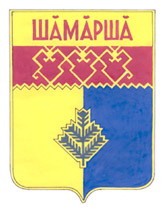     Чепкас-Никольского        сельского поселения  Газета органов местного самоуправления  Чепкас -  Никольского сельского поселенияИздается с 2 апреля .О внесении изменений в постановление администрации Чепкас-Никольского  сельского поселения Шемуршинского района от 01.04.2020 года N 16 «Об утверждении административного регламента администрации Чепкас-Никольского  сельского поселения Шемуршинского района Чувашской Республики по предоставлению муниципальной услуги «Выдача уведомления о соответствии (несоответствии) указанных в уведомлении о планируемом строительстве объекта индивидуального жилищного строительства или садового дома параметрам и допустимости размещения объекта индивидуального жилищного строительства или садового дома на земельном участке на территории Чепкас-Никольского сельского поселения Шемуршинского района Чувашской Республики»Учредитель: администрация Чепкас-Никольского сельского поселения Шемуршинского района  Чувашской РеспубликиАдрес:429173, Чувашская Республика,с.Чепкас-Никольское,ул.Чапаева, д.24. Электронная версия на сайте администрации Чепкас-Никольского сельского поселения: htt://qov.cap.ru/main.asp govid=504Главный редактор   С.П.ТуктароваРаспространяется на территории Чепкас -Никольского сельского поселения.БЕСПЛАТНО.Тираж 20  экз.